DOMANDA PER L’ASSEGNAZIONE DI UNA BORSA DI STUDIOAssociazione Maria Grazia MessoreDichiarazione sostitutiva a norma del D.P.R. 445/2000Al Dirigente ScolasticoDell’IIS SAN BENEDETTOCASSINOIl/la sottoscritto/a___________________	in qualità di:[ ] genitore/rappresentante dello/a studente/ssa	___________________(in caso di studente/ssa minorenne)oppure[ ] Il/la sottoscritto/a   	___________________ (in caso di studente/ssa   maggiorenne)chiede di partecipare al concorso per l’assegnazione della borsa di studio istituita dall’I.I.S. San Benedetto di Cassino, in collaborazione con l’Associazione M.G. Messore, come regolato dal Bando di cui ha preso visione, per l’anno accademico 2023/24.A tal fine dichiara quanto segue:GENERALITÀ E RESIDENZA ANAGRAFICA DELLO/A STUDENTE/SSACognome ___________________	Nome	 _________________	Codice	fiscale_________	 Residente in via   	________________n		Comune	 	___________Provincia	 	Telefono/cellulare_______________ 	Email  	REQUISITI RICHIESTI DAL BANDOVotazione finale della maturità da 95 a 100 e iscrizione all’Università degli Studi di Cassino e del Lazio MeridionaleA parità di voto, si valuta il voto di ammissioneA parità di voto di ammissione, si considera la media dei voti del 4° annoA parità di media voti del 4° anno, si considera la media voti del 3° annoIl richiedente dichiara di essere consapevole che, in caso di dichiarazione non veritiera, è passibile di sanzioni penali secondo I termini di legge, oltre alla revoca dei benefici eventualmente percepiti. Allega: 1) Certificazione iscrizione università (anche autodichiarazione); 2)  Fotocopia documento del dichiarante; Diritto alla privacy: I dati raccolti saranno conservati in una banca dati informatica e cartacea dell’IIS SAN BENEDETTO ai sensi dell’articolo 13 del D.lgs 196/2003 e non saranno comunicati o diffusi se non per finalità connesse all’attività dell’organizzazione. In ogni momento si potrà chiedere di aggiornare, cancellare o bloccare, per motivi legittimi, i suoi dati tramite comunicazioneDATAFIRMA DELLO/A  STUDENTE/SSA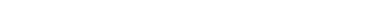 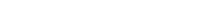 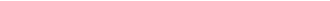 